Ноябрь 2017 г.Экскурсия в библиотеку (7 ноября)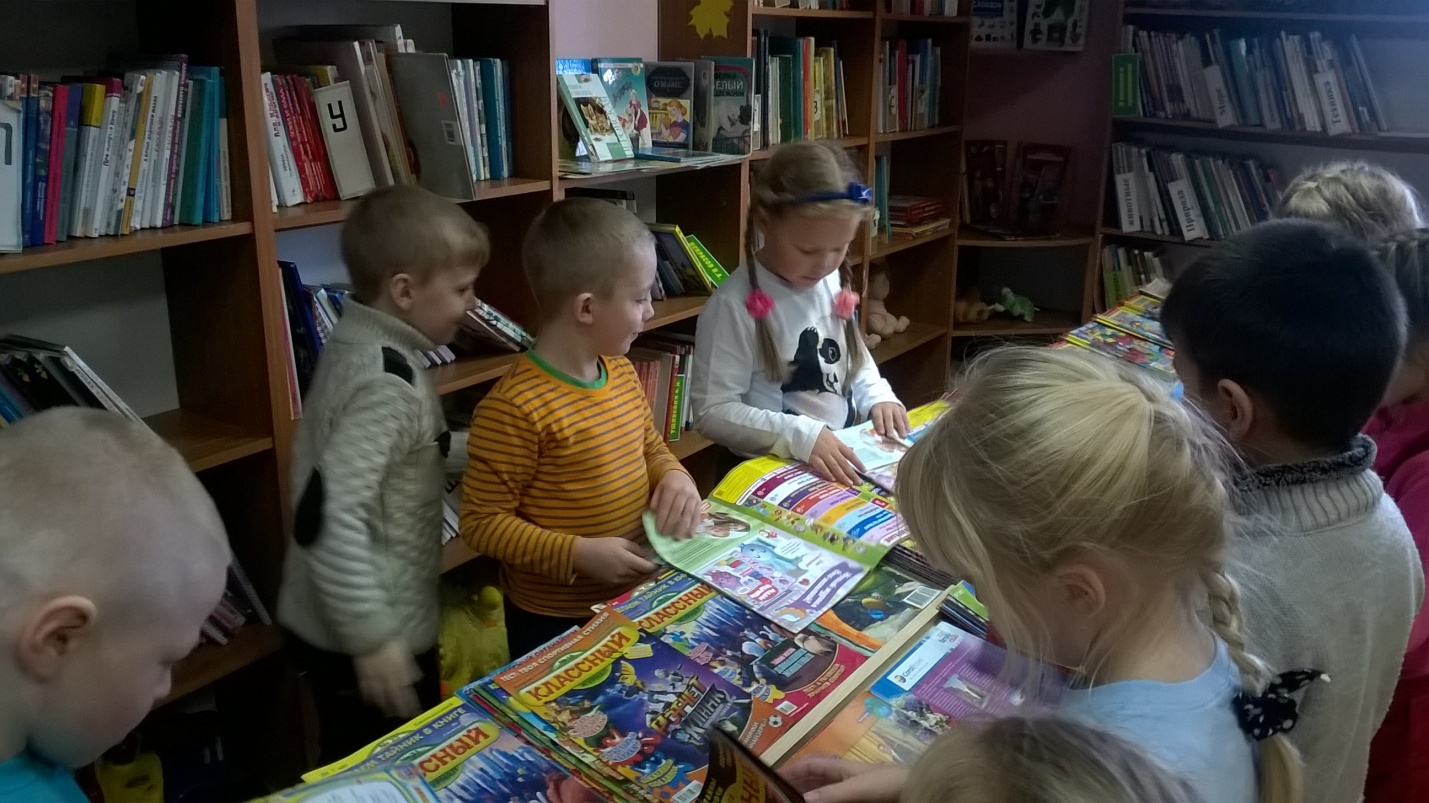 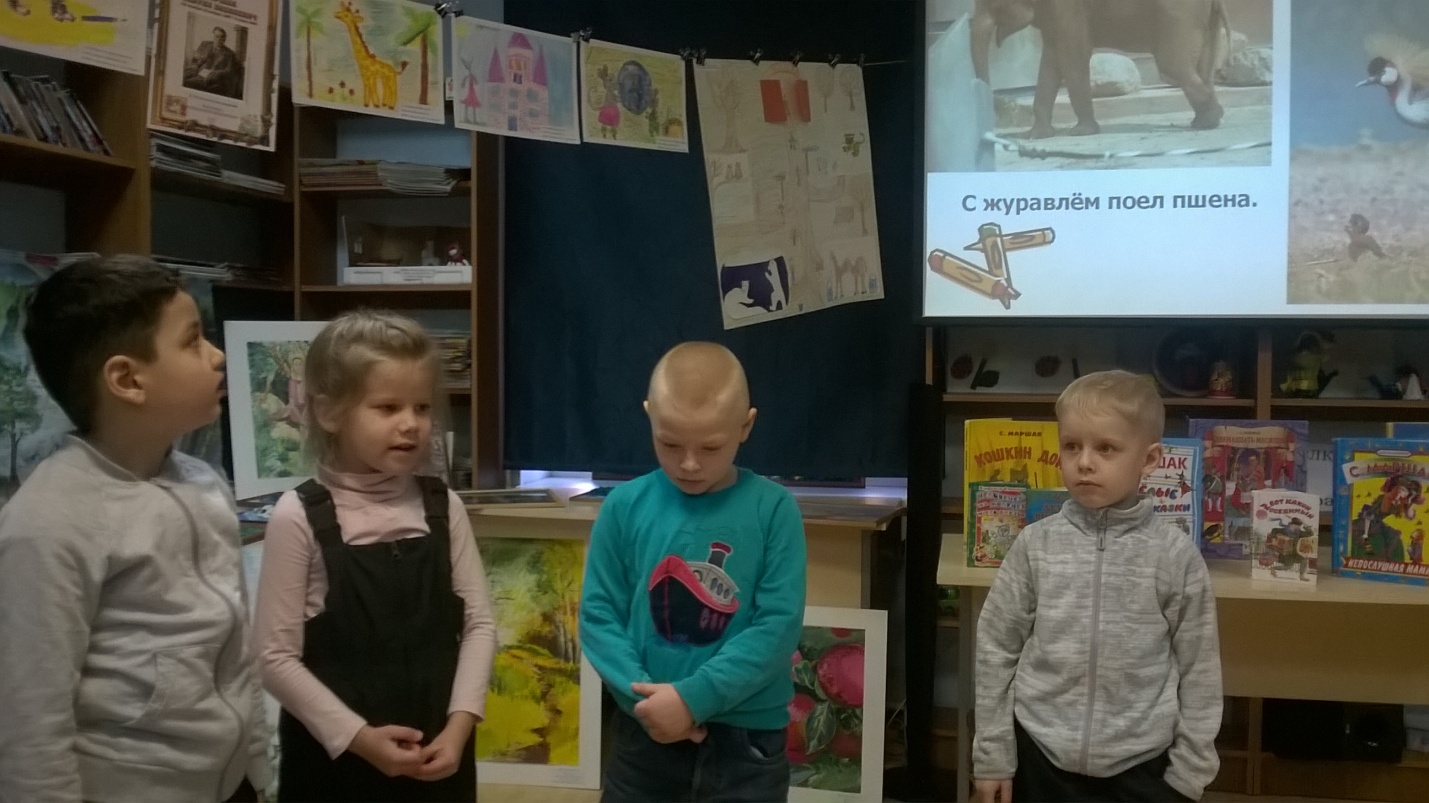 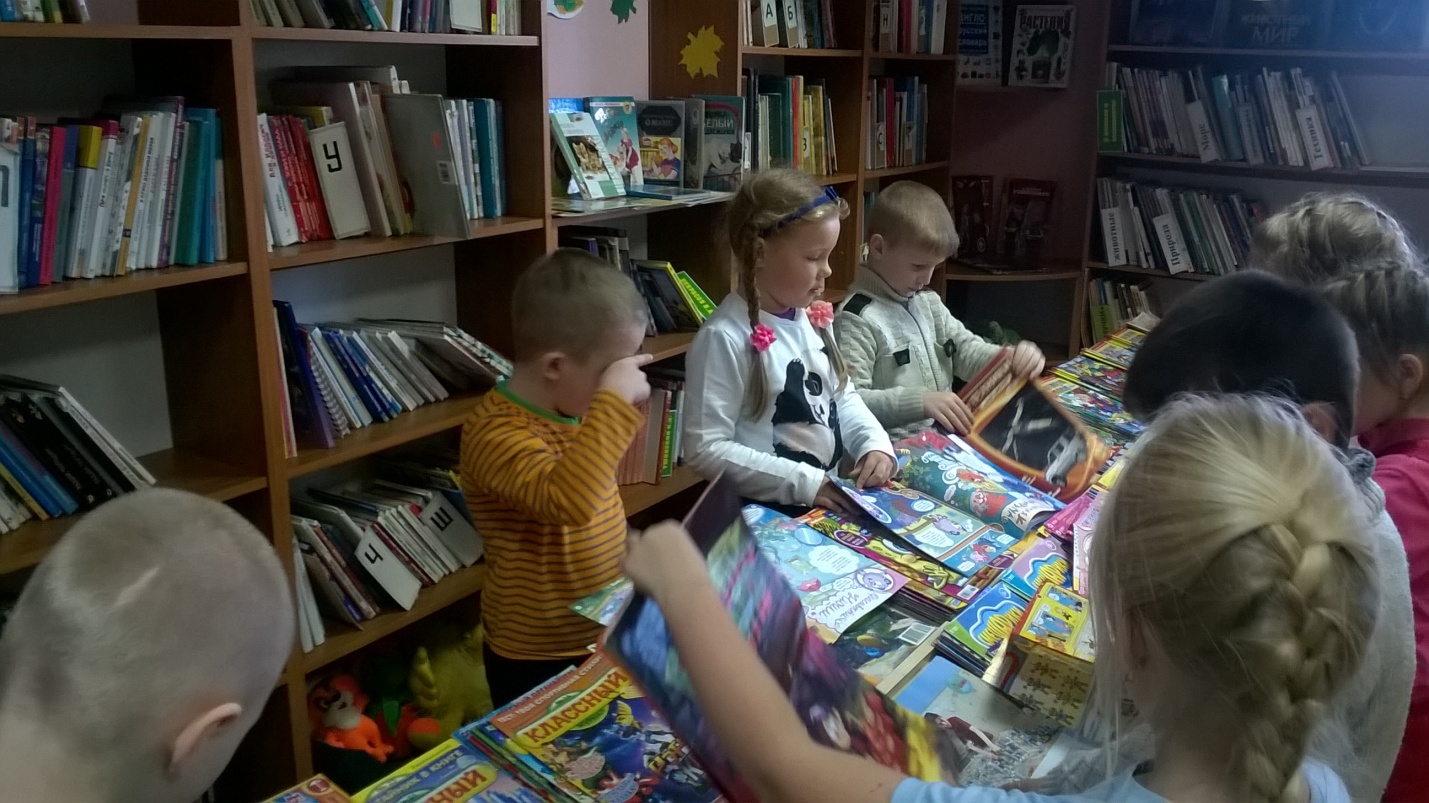 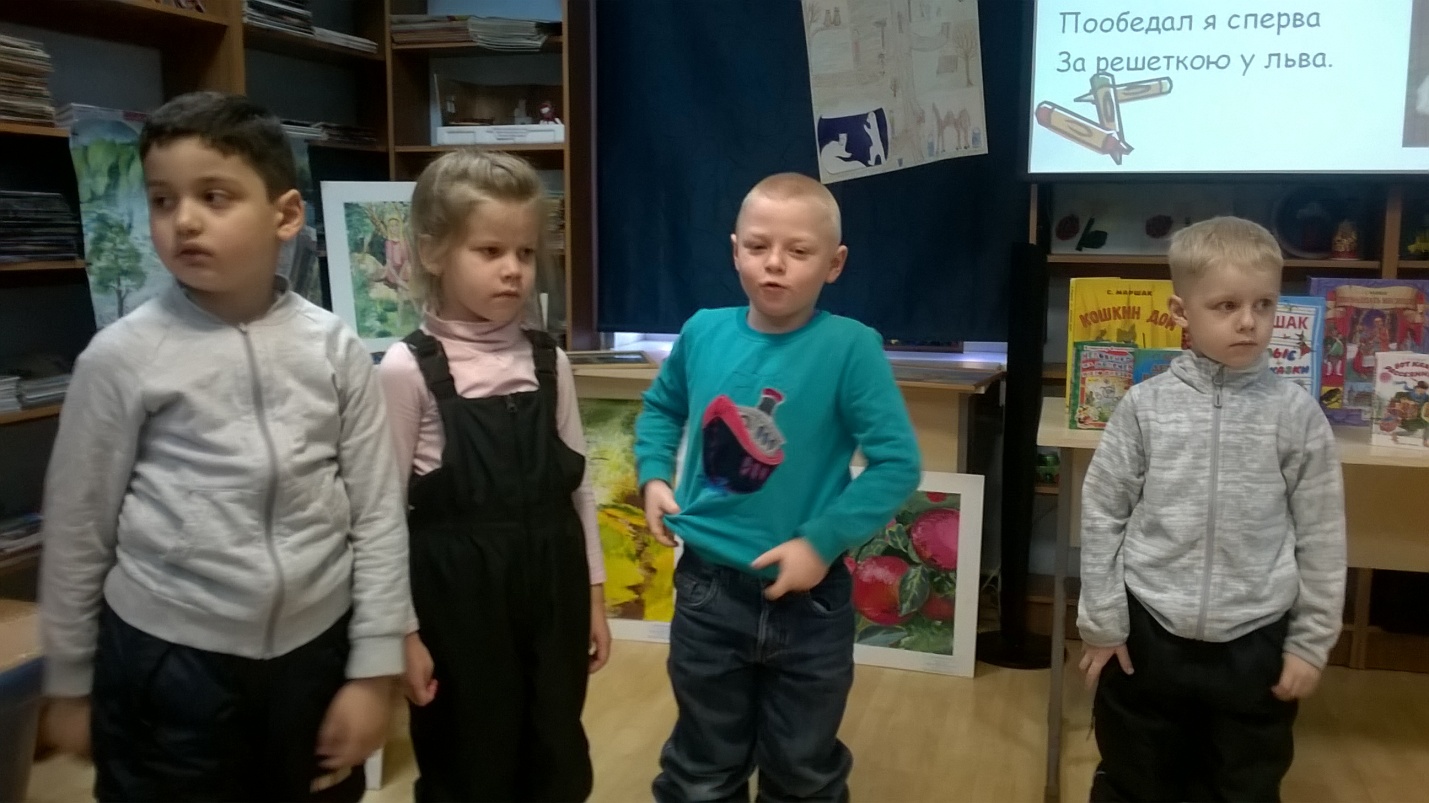 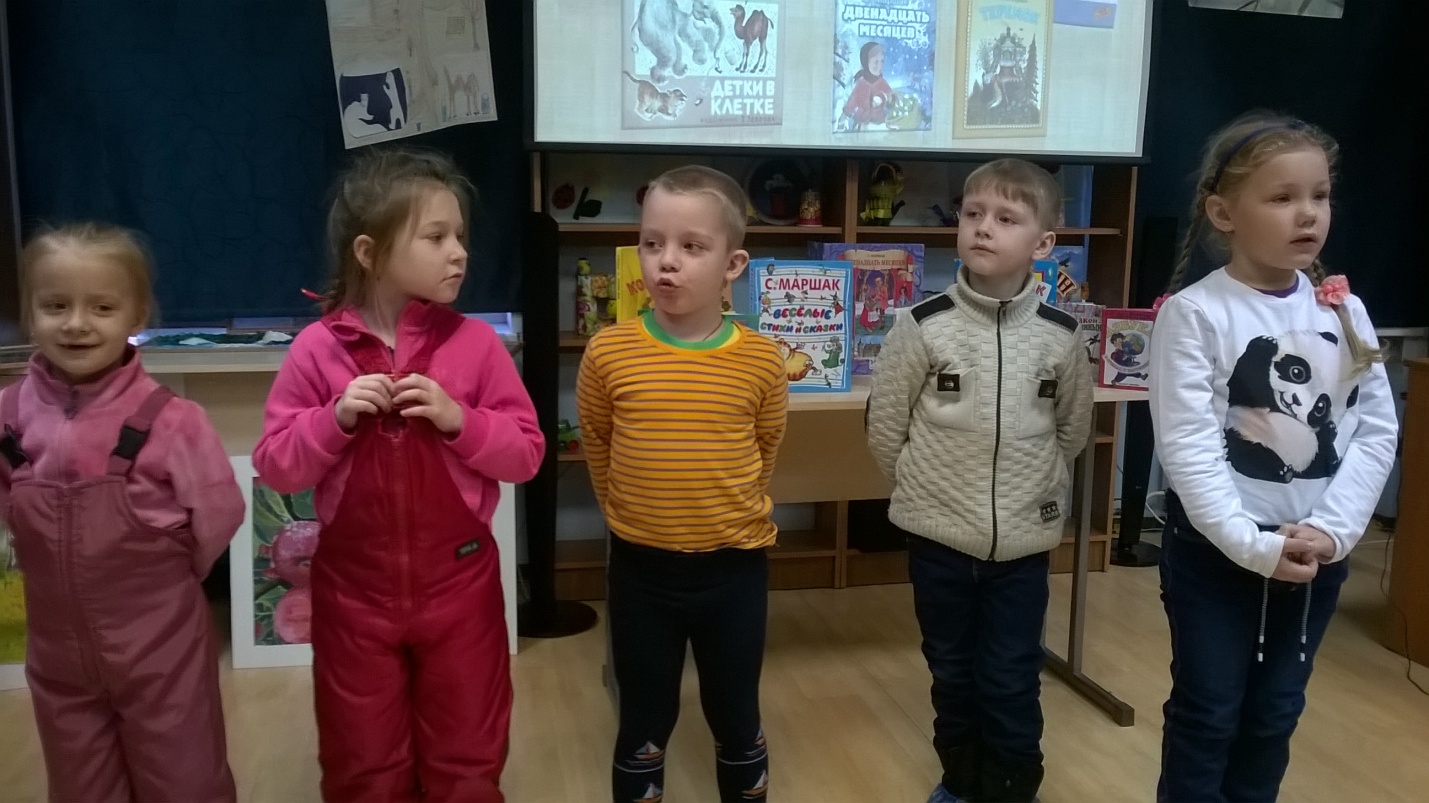 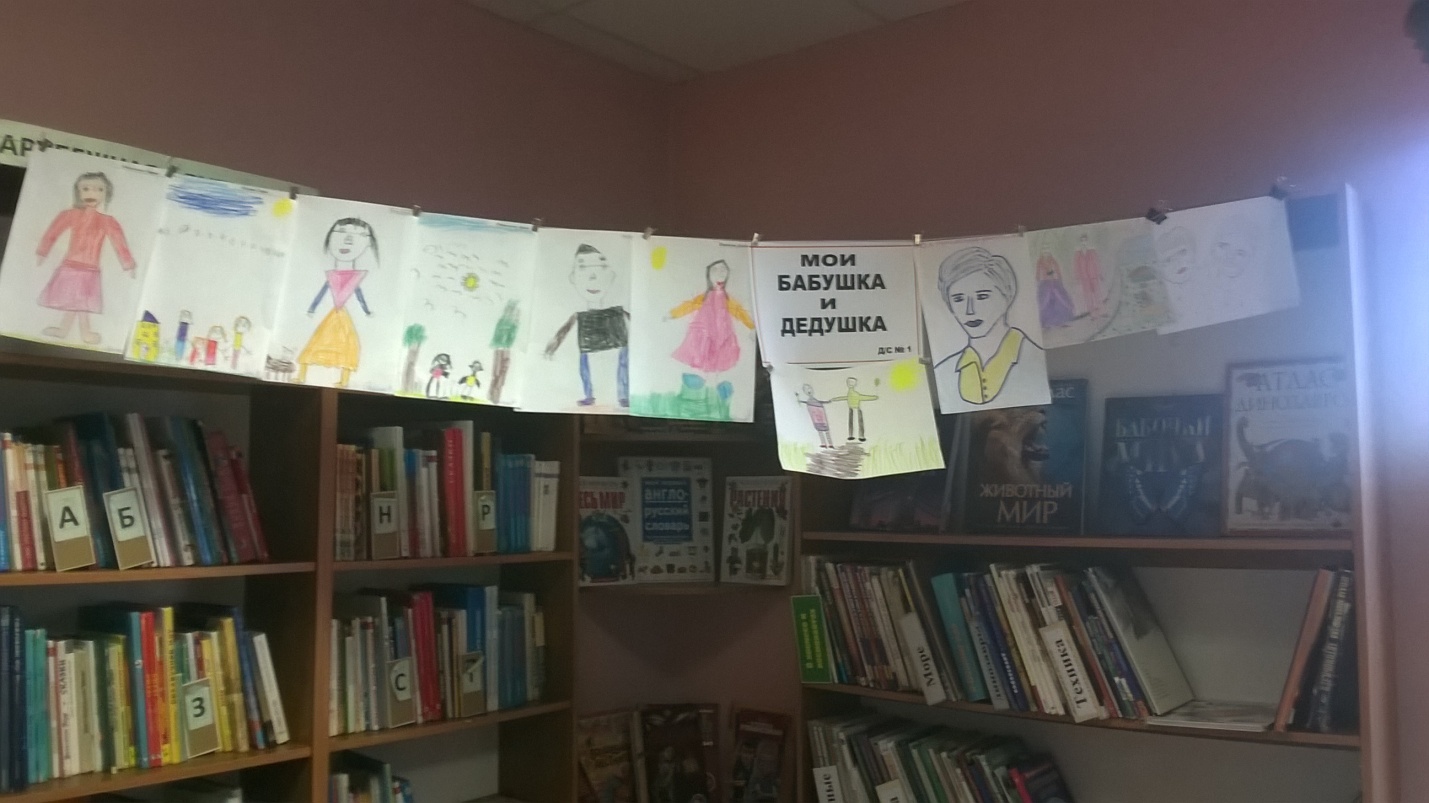 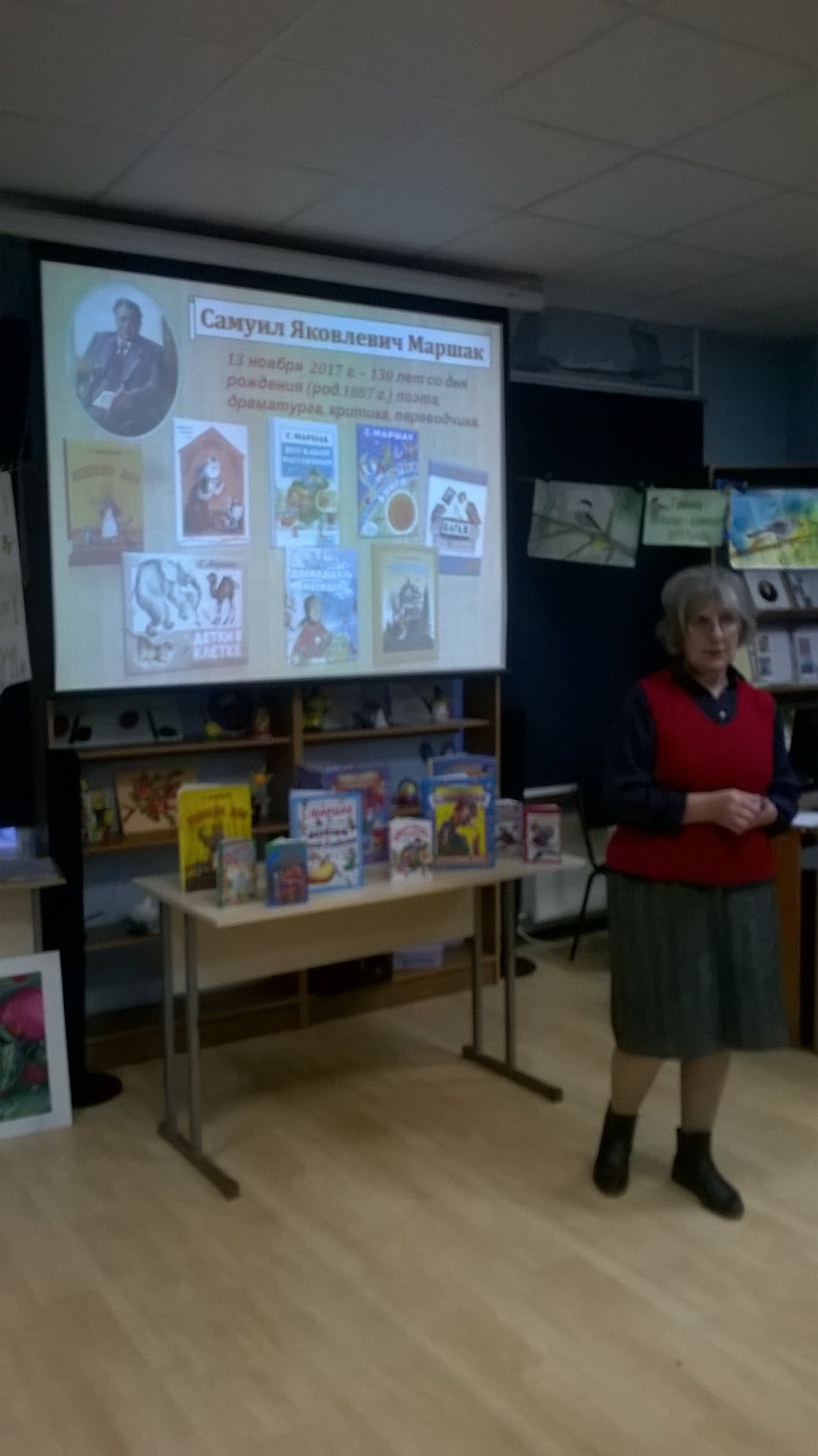 